12 සූරා යූසුෆ්   ආයත් 1-111 දක්වා.අල් කුර්ආනය< السنهاليةසිංහල- Sinhala-  >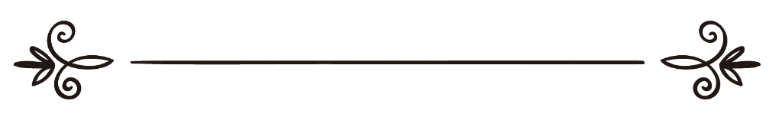 අල් කුර්ආනයමාහිර් රම්ඩීන් පරිවර්තකඉස්ලාම් හවුස් වෙබ් අඩවියේ සංස්කරණ මණ්ඩලය ترجمة القرآن الكريمسورة يوسفالقرآن الكريم ترجمة: ماهر رمدينمراجعة:محمد آساد و نخبة من العلماء الكبار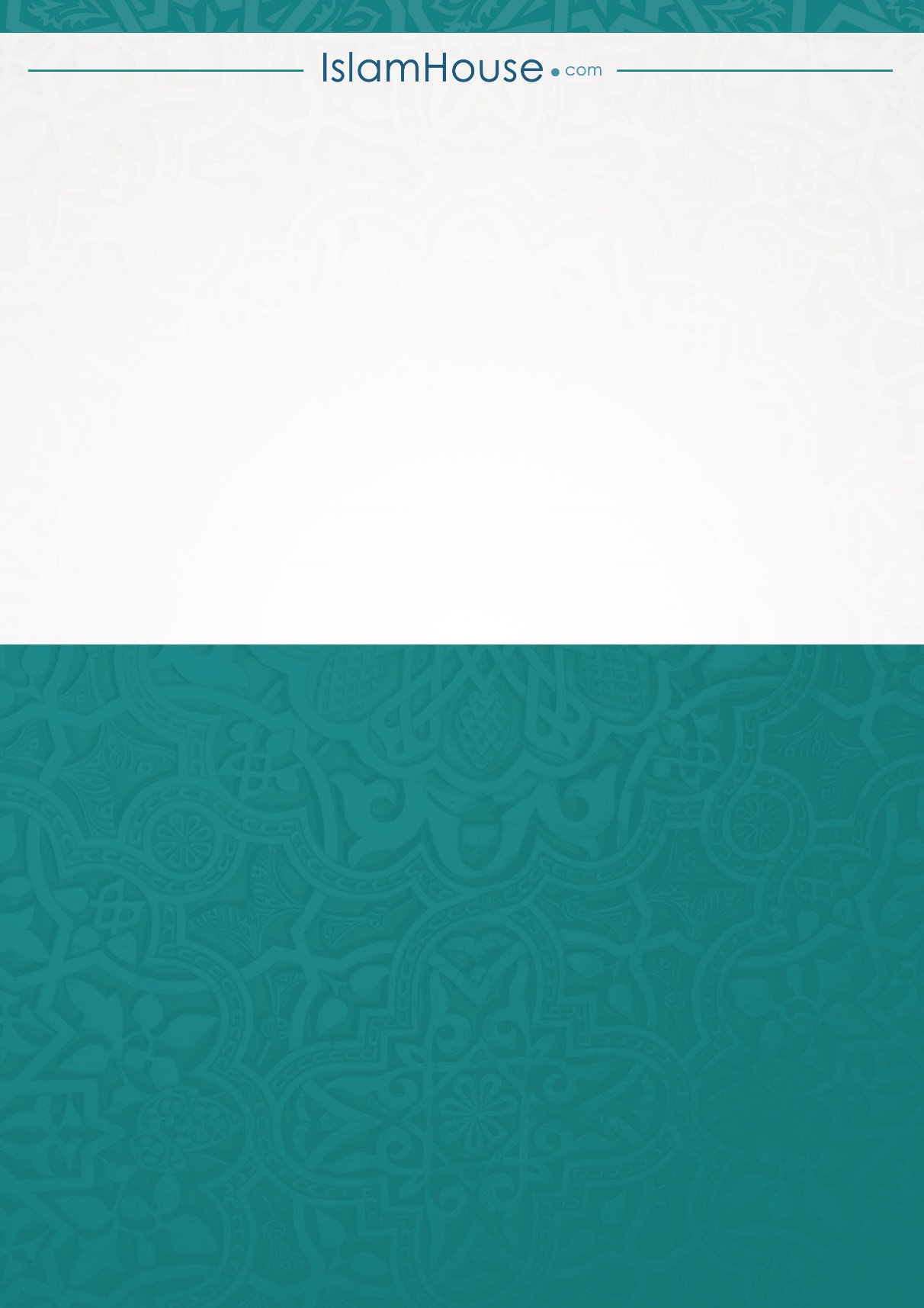 12 සූරත් යූසුෆ් (යූසුෆ් නබි තුමා)මක්කාවෙහි දී පහළ වූවකි.    ආයාත් 111 කි.12 සූරත් යූසුෆ් (යූසුෆ් නබි තුමා)මක්කාවෙහි දී පහළ වූවකි.    ආයාත් 111 කි.بِسْمِ اللهِ الرَّحمنِ الرَّحِيْمِඅපරිමිත දයාන්විත අසමසම කරුණාන්විත අල්ලාහ්ගේ නාමයෙනි.بِسْمِ اللهِ الرَّحمنِ الرَّحِيْمِඅපරිමිත දයාන්විත අසමසම කරුණාන්විත අල්ලාහ්ගේ නාමයෙනි.1-3. අල් කුර්ආනයේ ස්වභාවය හා එහි අන්තර්ගත අලංකාර කතා වස්තු පිළිබඳ දැනුම් දීම.1-3. අල් කුර්ආනයේ ස්වභාවය හා එහි අන්තර්ගත අලංකාර කතා වස්තු පිළිබඳ දැනුම් දීම.අලිෆ්, ලාම්, රා. එය පැහැදිලි දේව ග්‍රන්ථයේ වදන් වෙයි. الر ۚ تِلْكَ آيَاتُ الْكِتَابِ الْمُبِينِ {1}නුඹලා වටහා ගත හැකි වනු පිණිස නියත වශයෙන්ම අපි එය අරාබි බසින් පාරායනය කරන්නක් ලෙස පහළ කළෙමු.إِنَّا أَنْزَلْنَاهُ قُرْآنًا عَرَبِيًّا لَعَلَّكُمْ تَعْقِلُونَ {2}අපි නුඹ වෙත හෙළිදරව් කළ දැයින් මෙම කුර්ආනයේ  කතාන්තර අතුරින් වඩාත් අලංකාර දෑ අපි නුඹට කියවා පෙන්වන්නෙමු. තවද නුඹ මීට පෙර අනවධානී ව සිටි අය අතුරින් වුව දنَحْنُ نَقُصُّ عَلَيْكَ أَحْسَنَ الْقَصَصِ بِمَا أَوْحَيْنَا إِلَيْكَ هَٰذَا الْقُرْآنَ وَإِنْ كُنْتَ مِنْ قَبْلِهِ لَمِنَ الْغَافِلِينَ {3}4-6. යූසුෆ් තුමාගේ සිහිනය හා ඒ සම්බන්ධයෙන් එතුමාගේ පියාගේ අදහස්.4-6. යූසුෆ් තුමාගේ සිහිනය හා ඒ සම්බන්ධයෙන් එතුමාගේ පියාගේ අදහස්.‘මාගේ පියතුමනි, නියත වශයෙන්ම මම ග්‍රහ තාරකා එකොළහක් ද හිරු හා සඳු ද දුටුවෙමි. ඒවා මට සුජූද් කරන්නාක් මෙන් මම දුටුවෙමි’ යැයි යූසුෆ් තම පියාණන්ට පැවසූ අවස්ථාව සිහිපත් කරනු.إِذْ قَالَ يُوسُفُ لِأَبِيهِ يَا أَبَتِ إِنِّي رَأَيْتُ أَحَدَ عَشَرَ كَوْكَبًا وَالشَّمْسَ وَالْقَمَرَ رَأَيْتُهُمْ لِي سَاجِدِينَ {4}‘මාගේ පුතණුවනි, නුඹේ සිහිනයේ කතාව නුඹ නුඹගේ සහෝදරයින්ට නොකියනු. එවිට ඔවුහු යම් කුමන්ත්‍රණයකින් නුඹට කුමන්ත්‍රණය කරනු ඇත. නියත වශයෙන්ම ‍ෂයිතාන් මිනිස් වාර්ගයාට පැහැදිලි සතුරෙකි.’ යැයි ඔහු කීවේය.قَالَ يَا بُنَيَّ لَا تَقْصُصْ رُؤْيَاكَ عَلَىٰ إِخْوَتِكَ فَيَكِيدُوا لَكَ كَيْدًا ۖ إِنَّ الشَّيْطَانَ لِلْإِنْسَانِ عَدُوٌّ مُبِينٌ {5}එලෙසය නුඹගේ පරමාධිපති නුඹ ව තෝරා ගෙන ඇත්තේ. තවද සිදුවීම් වල යථාර්ථය නුඹට ඔහු උගන්වනු ඇත. තවද මීට පෙර නුඹගේ පියවරුන් දෙපළ වන ඉබ්‍රාහීම් හා ඉස්හාක්ට ඔහු එය පූර්ණවත් කළාක් මෙන් නුඹ වෙතත් යඃකූබ්ගේ පරපුර වෙතත් එය පූර්ණවත් කරනු ඇත. නියත වශයෙන්ම නුඹගේ පරමාධිපති සර්ව ඥානීය. සියුම් ඥානය ඇත්තාය.وَكَذَٰلِكَ يَجْتَبِيكَ رَبُّكَ وَيُعَلِّمُكَ مِنْ تَأْوِيلِ الْأَحَادِيثِ وَيُتِمُّ نِعْمَتَهُ عَلَيْكَ وَعَلَىٰ آلِ يَعْقُوبَ كَمَا أَتَمَّهَا عَلَىٰ أَبَوَيْكَ مِنْ قَبْلُ إِبْرَاهِيمَ وَإِسْحَاقَ ۚ إِنَّ رَبَّكَ عَلِيمٌ حَكِيمٌ {6}7-10. සහෝදරයින් එක් වී ළිඳට හෙළීම.7-10. සහෝදරයින් එක් වී ළිඳට හෙළීම.සැබැවින්ම යූසුෆ් හා ඔහුගේ සහෝදරයින් විෂයෙහි විමසන්නන්හට සංඥාවන් විය. لَقَدْ كَانَ فِي يُوسُفَ وَإِخْوَتِهِ آيَاتٌ لِلسَّائِلِينَ {7}‘අපි කණ්ඩායමක් වශයෙන් සිටිය දී අපට වඩා අපගේ පියාණන් වෙත යූසුෆ් හා ඔහුගේ සහෝදරයා ප්‍රිය මනාප වී ඇත. නියත වශයෙන්ම අපගේ පියාණන් පැහැදිලි නොමගෙහිය’ යැයි ඔවුහු පැවසුවෝය.إِذْ قَالُوا لَيُوسُفُ وَأَخُوهُ أَحَبُّ إِلَىٰ أَبِينَا مِنَّا وَنَحْنُ عُصْبَةٌ إِنَّ أَبَانَا لَفِي ضَلَالٍ مُبِينٍ {8}නුඹලා යූසුෆ් ව මරා දමනු. නැතහොත් නුඹලාගේ පියාගේ තෘප්තිය නුඹලා වෙත පමණක් වනු පිණිස යම් භූමි භාගයක ඔහු ව විසි කර දමනු. ඔහුගෙන් පසු ව දැහැමි පිරිසක් බවට නුඹලා වනු ඇත.اقْتُلُوا يُوسُفَ أَوِ اطْرَحُوهُ أَرْضًا يَخْلُ لَكُمْ وَجْهُ أَبِيكُمْ وَتَكُونُوا مِنْ بَعْدِهِ قَوْمًا صَالِحِينَ {9}ඔවුන් අතුරින් කතා කරන්නෙකු මෙසේ පවසා සිටීය. නුඹලා (යමක්) කරන්නන් ලෙස සිටින්නෙහු නම් නුඹලා යූසුෆ් ව මරා නොදමනු. තවද නුඹලා ඔහු ව (පාළු) ළිං අඳුරට හෙළනු. ඇතැම් නඩයන් ඔහු ව අහුළා ගනු ඇත.قَالَ قَائِلٌ مِنْهُمْ لَا تَقْتُلُوا يُوسُفَ وَأَلْقُوهُ فِي غَيَابَتِ الْجُبِّ يَلْتَقِطْهُ بَعْضُ السَّيَّارَةِ إِنْ كُنْتُمْ فَاعِلِينَ {10}11-18. කුමන්ත්‍රණය ක්‍රියාත්මක කිරීම.11-18. කුමන්ත්‍රණය ක්‍රියාත්මක කිරීම.අහෝ  පියතුමනි, යූසුෆ් සම්බන්ධයෙන් ඔබ අප ව විශ්වාස නොකර සිටීමට ඔබට කුමක් වී ද? නියත වශයෙන්ම අපි ඔහුට (යහපත සලසා) ආරක්ෂා කරන්නන් වෙමු යැයි ඔවුහු පැවසූහ.قَالُوا يَا أَبَانَا مَا لَكَ لَا تَأْمَنَّا عَلَىٰ يُوسُفَ وَإِنَّا لَهُ لَنَاصِحُونَ {11}ඔහු විනෝද වන්නටත් සෙල්ලම් කරන්නටත් හෙට දින අප සමග ඔහු එවනු. තවද නියත වශයෙන්ම අපි ඔහු ව ආරක්ෂා කරන්නෝ වෙමු. أَرْسِلْهُ مَعَنَا غَدًا يَرْتَعْ وَيَلْعَبْ وَإِنَّا لَهُ لَحَافِظُونَ {12}නුඹලා ඔහු කැටුවාගෙන යෑම නියත වශයෙන්ම මා දුකට පත් කරනු ඇත. තවද නුඹලා ඔහු ගැන නොසැලකිල්ලෙන් සිටිය දී වෘකයා ඔහු ව කා දමනු ඇතැයි මම බිය වෙමි යැයි ඔහු පැවසීය.قَالَ إِنِّي لَيَحْزُنُنِي أَنْ تَذْهَبُوا بِهِ وَأَخَافُ أَنْ يَأْكُلَهُ الذِّئْبُ وَأَنْتُمْ عَنْهُ غَافِلُونَ {13}අපි කණ්ඩායමක් ලෙස සිටිය දී වෘකයා ඔහු ව කා දැමුවේ නම් නියත වශයෙන්ම අපි එවිට අලාභවන්තයෝ වෙමු යැයි ඔවුහු පැවසූහ.قَالُوا لَئِنْ أَكَلَهُ الذِّئْبُ وَنَحْنُ عُصْبَةٌ إِنَّا إِذًا لَخَاسِرُونَ {14}ඔවුහු ඔහු ව කැටුවා ගෙන ගිය කල්හි ඔවුහු ඔහු ව ළිං අඳුරෙහි තබන්නට එක් වූහ. තවද නියත වශයෙන්ම ඔවුන් නොහඟමින් සිටිය දී ඔවුන්ගේ මෙම විෂයය සම්බන්ධයෙන් නුඹ ඔවුනට දන්වා සිටිනු ඇතැයි ද අපි ඔහු (යූසුෆ්) වෙත දන්වා සිටියෙමු.فَلَمَّا ذَهَبُوا بِهِ وَأَجْمَعُوا أَنْ يَجْعَلُوهُ فِي غَيَابَتِ الْجُبِّ ۚ وَأَوْحَيْنَا إِلَيْهِ لَتُنَبِّئَنَّهُمْ بِأَمْرِهِمْ هَٰذَا وَهُمْ لَا يَشْعُرُونَ {15}තවද ඔවුහු හඩා වැළපෙමින් සවස් කාලයේ ඔවුන්ගේ පියාණන් වෙත පැමිණියෝය.وَجَاءُوا أَبَاهُمْ عِشَاءً يَبْكُونَ {16}‘අපගේ පියාණනි, නියත වශයෙන්ම අපි ගොස් තරඟ වැදුනෙමු. අපගේ භාණ්ඩ සමග යූසුෆ් ව ද අත හැර දැමුවෙමු. එවිට වෘකයා ඔහු ව කා දැමුවේය. අපි සත්‍යවාදීන් ව සිටිය ද ඔබ අප ව විශ්වාස කරන්නකු නොවනු ඇතැයි’ ඔවුහු පැවසුවෝය.قَالُوا يَا أَبَانَا إِنَّا ذَهَبْنَا نَسْتَبِقُ وَتَرَكْنَا يُوسُفَ عِنْدَ مَتَاعِنَا فَأَكَلَهُ الذِّئْبُ ۖ وَمَا أَنْتَ بِمُؤْمِنٍ لَنَا وَلَوْ كُنَّا صَادِقِينَ {17}ව්‍යාජ ලේ ඔහුගේ කමිසය මත තවරා ගෙන ආවෝය. (එවිට) නුඹලාගේ ආත්මාවන් නුඹලාට මෙය අලංකාරවත් කළේය. එබැවින් (මා කළ යුත්තේ) අලංකාර ඉවසීමය. තවද අල්ලාහ් නුඹලා වර්ණනා කරන දෑ කෙරෙහි උදව් පතනු ලබන්නාය. (එහෙයින් මම ඔහුගෙන්ම උදව් පතමි.) යැයි ඔහු පැවසීය.وَجَاءُوا عَلَىٰ قَمِيصِهِ بِدَمٍ كَذِبٍ ۚ قَالَ بَلْ سَوَّلَتْ لَكُمْ أَنْفُسُكُمْ أَمْرًا ۖ فَصَبْرٌ جَمِيلٌ ۖ وَاللَّهُ الْمُسْتَعَانُ عَلَىٰ مَا تَصِفُونَ{18}19,20. ළිඳ තුළ සිටි යූසුෆ්ට සිදුවූයේ කුමක් ද?19,20. ළිඳ තුළ සිටි යූසුෆ්ට සිදුවූයේ කුමක් ද?තවද (වෙළෙඳ) නඩයක් පැමිණියේය. ඔවුනට ජලය සපයන්නා ව ඔවුහු එවුහ. එවිට ඔහු ඔහුගේ පනිට්ටු ව (ළිඳට) දැමුවේය. ‘අහෝ  ශුභාරංචියකි. මෙන්න, දරුවෙකි’ යැයි ඔහු පැවසුවේය. තවද (ළිඳෙන් පිටත ගත්) ඔවුහු වෙළඳ භාණ්ඩයක් ලෙසින් ඔහු ව ද සඟවා ගත්තෝය. ඔවුන් සිදු කරන දෑ පිළිබඳ ව අල්ලාහ් සර්ව ඥානීය.وَجَاءَتْ سَيَّارَةٌ فَأَرْسَلُوا وَارِدَهُمْ فَأَدْلَىٰ دَلْوَهُ ۖ قَالَ يَا بُشْرَىٰ هَٰذَا غُلَامٌ ۚ وَأَسَرُّوهُ بِضَاعَةً ۚ وَاللَّهُ عَلِيمٌ بِمَا يَعْمَلُونَ {19}තවද ඔවුහු අඩු වටිනාකමට නියමිත රිදී කාසි වලට ඔහු ව විකුණා දැමුවෝය. තවද ඔහු සම්බන්ධයෙන් ඔවුහු උදාසීනයින් අතුරින් වූහ. وَشَرَوْهُ بِثَمَنٍ بَخْسٍ دَرَاهِمَ مَعْدُودَةٍ وَكَانُوا فِيهِ مِنَ الزَّاهِدِينَ {20}21-29. යූසුෆ් තුමාගේ මිසර ජීවිතය, අසීස්ගේ බිරියගෙන් සිදු වූ බලපෑම් හා එතුමා ලැබූ රැකවරණය.21-29. යූසුෆ් තුමාගේ මිසර ජීවිතය, අසීස්ගේ බිරියගෙන් සිදු වූ බලපෑම් හා එතුමා ලැබූ රැකවරණය.ඊජිප්තුවේ ඔහු ව මිලට ගත් අය තම බිරිය අමතා මොහු ව මොහුගේ ස්ථානයේ සිට ආදරයෙන් රැක බලා ගන්න. මොහු අපට ප්‍රයෝජනවත් වන්නට පුළුවන. එසේ නැතහොත් අපගේ දරුවකු වශයෙන් ගනිමු යැයි පැවසුවේය. එලෙසය අපි යූසුෆ්ට පොළොවේ පහසුකම් සැලැස්වූයේ. තවද අපි ඔහුට සිදුවීම් වල යථාර්ථය (අවබෝධ කර ගන්නට) ඉගැන් වූයෙමු. තවද අල්ලාහ් ඔහුගේ නියෝගය (ක්‍රියාත්මක කිරීම) මත බලය දරන්නාය. නමුත් ජනයා අතුරින් බහුතරයක් දෙනා (ඒ බව) නොදනිති.وَقَالَ الَّذِي اشْتَرَاهُ مِنْ مِصْرَ لِامْرَأَتِهِ أَكْرِمِي مَثْوَاهُ عَسَىٰ أَنْ يَنْفَعَنَا أَوْ نَتَّخِذَهُ وَلَدًا ۚ وَكَذَٰلِكَ مَكَّنَّا لِيُوسُفَ فِي الْأَرْضِ وَلِنُعَلِّمَهُ مِنْ تَأْوِيلِ الْأَحَادِيثِ ۚ وَاللَّهُ غَالِبٌ عَلَىٰ أَمْرِهِ وَلَٰكِنَّ أَكْثَرَ النَّاسِ لَا يَعْلَمُونَ {21}ඔහු පරිණතභාවයට පත් වූ කල්හි අපි ඔහුට ප්‍රඥාව හා ඥානය පිරිනැමුවෙමු. එලෙසය දැහැමියන්ට අපි ප්‍රතිඵල පිරිනමනුයේ.وَلَمَّا بَلَغَ أَشُدَّهُ آتَيْنَاهُ حُكْمًا وَعِلْمًا ۚ وَكَذَٰلِكَ نَجْزِي الْمُحْسِنِينَ {22}ඇය ඇයගේ නිවසේ විසූ ඔහු ව (කාමයේ වරදවා හැසිරෙන්නට) පෙලඹුවාය. ඇය දොරටු වැසුවාය. තමන් අසලට පැමිණෙන්නැයි පැවසුවාය. අල්ලාහ්ගේ ආරක්ෂාව පතමි  නියත වශයෙන්ම මාගේ පරමාධිපති මාගේ ස්ථානය අලංකාරවත් කළේය. නියත වශයෙන්ම අපරාධකරුවෝ ජය නොලබති යැයි ඔහු පැවසීය.وَرَاوَدَتْهُ الَّتِي هُوَ فِي بَيْتِهَا عَنْ نَفْسِهِ وَغَلَّقَتِ الْأَبْوَابَ وَقَالَتْ هَيْتَ لَكَ ۚ قَالَ مَعَاذَ اللَّهِ ۖ إِنَّهُ رَبِّي أَحْسَنَ مَثْوَايَ ۖ إِنَّهُ لَا يُفْلِحُ الظَّالِمُونَ {23}ඇය ඔහු සමග (කාමයේ වරදවා හැසිරෙන්නට) උත්සාහ දැරුවාය. ඔහුගේ පරමාධිපතිගේ සාධක ඔහු නොදුටුවේ නම් ඔහු ද ඇය සමග නැඹුරු වන්නට තිබුණි. එලෙස (අපි සිදු කළේ) නපුර හා අශික්ෂිත දෑ ඔහුගෙන් අපි වෙනතකට යොමු කරනු පිණිසය. නියත වශයෙන්ම ඔහු අපගේ අවංක ගැත්තන් අතුරින් විය.وَلَقَدْ هَمَّتْ بِهِ ۖ وَهَمَّ بِهَا لَوْلَا أَنْ رَأَىٰ بُرْهَانَ رَبِّهِ ۚ كَذَٰلِكَ لِنَصْرِفَ عَنْهُ السُّوءَ وَالْفَحْشَاءَ ۚ إِنَّهُ مِنْ عِبَادِنَا الْمُخْلَصِينَ{24}දෙදෙනාම තරඟ වැඳ දොරටු ව වෙත ගියහ. ඇය ඔහුගේ කමිසය පිටුපසින් ඇද ඉරා දැමුවාය. දෙදෙනාම දොර අසල දී ඇයගේ ස්වාමියා හමු වූහ. ‘ඔබේ පවුලට නපුරක් අපේක්ෂා කළ අය සිරගත කරනු ලැබීම හෝ වේදනීය දඬුවමක් මිස වෙනත් කවර ප්‍රතිවිපාකයක් දැයි ඇය (එවිට ඇයගේ ස්වාමියාගෙන්) විමසුවාය.وَاسْتَبَقَا الْبَابَ وَقَدَّتْ قَمِيصَهُ مِنْ دُبُرٍ وَأَلْفَيَا سَيِّدَهَا لَدَى الْبَابِ ۚ قَالَتْ مَا جَزَاءُ مَنْ أَرَادَ بِأَهْلِكَ سُوءًا إِلَّا أَنْ يُسْجَنَ أَوْ عَذَابٌ أَلِيمٌ {25}මා පොලඹවාලීමට තැත් කළේ ඇයයි යැයි ඔහු (යූසුෆ්) පැවසුවේය. (එවිට) ඔහුගේ කමිසය ඉදිරියෙන් ඇද ඉරනු ලැබ තිබුණේ නම් ඇය සත්‍යය පවසා ඇත. තවද ඔහු මුසාවාදීන් අතුරිනි යැයි ඇයගේ පවුලෙන් වූ සාක්ෂිකරුවකු සාක්ෂි දැරුවේය.قَالَ هِيَ رَاوَدَتْنِي عَنْ نَفْسِي ۚ وَشَهِدَ شَاهِدٌ مِنْ أَهْلِهَا إِنْ كَانَ قَمِيصُهُ قُدَّ مِنْ قُبُلٍ فَصَدَقَتْ وَهُوَ مِنَ الْكَاذِبِينَ {26}ඔහුගේ කමිසය පසුපසින් ඉරනු ලැබ තිබුණේ නම් එවිට ඇය බොරු පවසා ඇත. ඔහු සත්‍යවාදීන් අතුරිනි (යැයි තවදුරටත් පැවසුවේය)وَإِنْ كَانَ قَمِيصُهُ قُدَّ مِنْ دُبُرٍ فَكَذَبَتْ وَهُوَ مِنَ الصَّادِقِينَ {27}ඔහුගේ කමිසය පසුපසින් ඉරනු ලැබී තිබෙනු ඔහු දුටු කල්හි නියත වශයෙන්ම එය නුඹලාගේ උපායකි. නියත වශයෙන්ම නුඹලාගේ උපාය අතිමහත්ය යැයි ඔහු පැවසුවේය.  فَلَمَّا رَأَىٰ قَمِيصَهُ قُدَّ مِنْ دُبُرٍ قَالَ إِنَّهُ مِنْ كَيْدِكُنَّ ۖ إِنَّ كَيْدَكُنَّ عَظِيمٌ {28}යූසුෆ්, එය නොසලකා හරිනු. තවද (අහෝ ස්ත්‍රිය,) ඔබ ඔබේ පාපයට සමාව අයැදිනු. නියත වශයෙන්ම ඔබ වැරදිකරුවන් අතුරින් විය. يُوسُفُ أَعْرِضْ عَنْ هَٰذَا ۚ وَاسْتَغْفِرِي لِذَنْبِكِ ۖ إِنَّكِ كُنْتِ مِنَ الْخَاطِئِينَ {29}30-35. අසීස්ගේ බිරියගේ සිද්ධිය මිසරය පුරා ප්‍රසිද්ධියට පත් වීම. ඒ සම්බන්ධයෙන් ඇයගේ ස්ථාවරය හා යූසුෆ් තුමාට සිරගෙයි ජීවිතය තීන්දු වීම.30-35. අසීස්ගේ බිරියගේ සිද්ධිය මිසරය පුරා ප්‍රසිද්ධියට පත් වීම. ඒ සම්බන්ධයෙන් ඇයගේ ස්ථාවරය හා යූසුෆ් තුමාට සිරගෙයි ජීවිතය තීන්දු වීම.අසීස්ගේ බිරිය ඇයගේ (වහල්) තරුණයා සමග (කාමයේ වරදවා හැසිරීමට) තැත් කොට ඇත. ආලයෙන් ඇය ව වෙළා ඇත. සැබැවින්ම අපි ඇය පැහැදිලි මුළාවෙහි සිටිනු දකින්නෙමු යැයි නගරයේ කාන්තාවෝ පවසා සිටියහ.وَقَالَ نِسْوَةٌ فِي الْمَدِينَةِ امْرَأَتُ الْعَزِيزِ تُرَاوِدُ فَتَاهَا عَنْ نَفْسِهِ ۖ قَدْ شَغَفَهَا حُبًّا ۖ إِنَّا لَنَرَاهَا فِي ضَلَالٍ مُبِينٍ {30}ඔවුන්ගේ රහස් කතාවට ඇය සවන් දුන් කල්හි ඔවුන් වෙත පණිවිඩයක් යවා ඔවුනට හාන්සි (ව සිට බුක්ති විඳින) සංග්‍රහයක් සූදානම් කළාය. ඔවුන් අතුරින් සෑම කෙනෙකුටම පිහියක් බැගින් දුන්නාය. පසු ව ඔබ ඔවුන් ඉදිරියට පිට ව යනු යැයි (යූසුෆ්ට) ඇය පැවසුවාය. ඔවුහු ඔහු ව දුටු කල්හි ඔහු ගැන මහත් පුදුමයට පත් වූහ. ඔවුන්ගේ අත් (ඔවුන් නොදැනුවත්වම) කපා ගත්හ. අල්ලාහ් අප ව ආරක්ෂා කරත්වා  මොහු මිනිසෙකු නොවේ. මොහු ගෞරවනීය මලක්වරයකු මිස නැතැයි ඔවුහු පවසා සිටියහ.فَلَمَّا سَمِعَتْ بِمَكْرِهِنَّ أَرْسَلَتْ إِلَيْهِنَّ وَأَعْتَدَتْ لَهُنَّ مُتَّكَأً وَآتَتْ كُلَّ وَاحِدَةٍ مِنْهُنَّ سِكِّينًا وَقَالَتِ اخْرُجْ عَلَيْهِنَّ ۖ فَلَمَّا رَأَيْنَهُ أَكْبَرْنَهُ وَقَطَّعْنَ أَيْدِيَهُنَّ وَقُلْنَ حَاشَ لِلَّهِ مَا هَٰذَا بَشَرًا إِنْ هَٰذَا إِلَّا مَلَكٌ كَرِيمٌ {31}නුඹලා කවර කරුණක් සම්බන්ධයෙන් මට දොස් නැගුවෙහුද එයයි මෙය. මම ඔහු සමග (කාමයේ වරදවා හැසිරෙන්නට) තැත් කළෙමි. නමුත් ඔහු සුරක්ෂිත විය. මා ඔහුට අණ කරන දෑ ඔහු ඉටු නොකළේ නම් ඔහු සිරගත කරනු ලබනු ඇත. තවද ඔහු පහත් අය අතුරින් වනු ඇත යැයි ඇය පැවසුවාය.قَالَتْ فَذَٰلِكُنَّ الَّذِي لُمْتُنَّنِي فِيهِ ۖ وَلَقَدْ رَاوَدْتُهُ عَنْ نَفْسِهِ فَاسْتَعْصَمَ ۖ وَلَئِنْ لَمْ يَفْعَلْ مَا آمُرُهُ لَيُسْجَنَنَّ وَلَيَكُونًا مِنَ الصَّاغِرِينَ {32}මාගේ පරමාධිපතියාණනි, ඔවුන් කවර දෙයක් වෙත මා කැඳවන්නේ ද ඊට වඩා සිරගත වීම මට ප්‍රිය මනාපය. ඔවුන්ගේ උපායෙන් නුඹ මා වෙනතකට නොහරවන්නේ නම් ඔවුන් වෙත මම හසුවන්නෙමි. තවද මම අඥානයින් අතුරින් වෙමි යැයි ඔහු පැවසුවේය.قَالَ رَبِّ السِّجْنُ أَحَبُّ إِلَيَّ مِمَّا يَدْعُونَنِي إِلَيْهِ ۖ وَإِلَّا تَصْرِفْ عَنِّي كَيْدَهُنَّ أَصْبُ إِلَيْهِنَّ وَأَكُنْ مِنَ الْجَاهِلِينَ {33}එවිට ඔහුගේ පරමාධිපති ඔහුට (ඔහුගේ ප්‍රාර්ථනාවට) පිළිතුරු දුන්නේය. ඔවුන්ගේ උපාය ඔහු ඔහුගෙන් වෙනතකට හැරෙව්වේය. නියත වශයෙන්ම ඔහුමය සර්ව ශ්‍රාවක සර්ව ඥානී වන්නේ. فَاسْتَجَابَ لَهُ رَبُّهُ فَصَرَفَ عَنْهُ كَيْدَهُنَّ ۚ إِنَّهُ هُوَ السَّمِيعُ الْعَلِيمُ {34}අනතුරු ව ඔවුන් (ඔහුගේ අවංකභාවයට) සාධක දුටු පසු ව මද කලකට ඔහු ව සිරභාරයට ගනු ලැබීම යහපත් යැයි ඔවුනට හෙළි විය.ثُمَّ بَدَا لَهُمْ مِنْ بَعْدِ مَا رَأَوُا الْآيَاتِ لَيَسْجُنُنَّهُ حَتَّىٰ حِينٍ {35}36-42. සිරගෙයි තුළ යූසුෆ් තුමාගේ සිදුවීම්36-42. සිරගෙයි තුළ යූසුෆ් තුමාගේ සිදුවීම්තවද ඔහු සමග සිරගෙයට තරුණයින් දෙදෙනෙකු ද ඇතුළු වූහ. ඔවුන් දෙදෙනාගෙන් එක් අයෙකු සැබැවින්ම මම මත්පැන් පෙරනු බව මම මා ගැන සිහිනයක් දුටුවෙමි යැයි පැවසුවේය. තවද අනෙකා සැබැවින්ම මම ද මාගේ හිසට ඉහළින් මා රොටියක් උසුලමින් සිටියෙමි. පක්ෂියකු ඉන් අනුභව කරනු මම මා ගැන සිහිනයක් දුටුවෙමි යැයි පැවසුවේය. එහි යථාර්ථය ඔබ අපට දන්වා සිටිනු. සැබැවින්ම අපි ඔබ ව දැහැමියන් අතුරින් දකිමු (යැයි තවදුරටත් පවසා සිටියහ.)وَدَخَلَ مَعَهُ السِّجْنَ فَتَيَانِ ۖ قَالَ أَحَدُهُمَا إِنِّي أَرَانِي أَعْصِرُ خَمْرًا ۖ وَقَالَ الْآخَرُ إِنِّي أَرَانِي أَحْمِلُ فَوْقَ رَأْسِي خُبْزًا تَأْكُلُ الطَّيْرُ مِنْهُ ۖ نَبِّئْنَا بِتَأْوِيلِهِ ۖ إِنَّا نَرَاكَ مِنَ الْمُحْسِنِينَ {36}නුඹලා දෙදෙනාට පෝෂණය වශයෙන් දෙනු ලබන ආහාර නුඹලා වෙත නොපැමිණි නමුත් නුඹලා දෙදෙනාට එය පැමිණීමට පෙර එහි යථාර්ථය නුඹලා දෙදෙනාට දන්වමි යැයි ඔහු පැවසුවේය. එය  මාගේ පරමාධිපති මට ඉගැන්වූ දැයිනි. අල්ලාහ් ව විශ්වාස නොකරන ජනයාගේ පිළිවෙත මම අත හැරියෙමි. තවද ඔවුහු පරමාන්ත දිනය පිළිබඳ ප්‍රතික්ෂේප කරන්නෝ වෙති.قَالَ لَا يَأْتِيكُمَا طَعَامٌ تُرْزَقَانِهِ إِلَّا نَبَّأْتُكُمَا بِتَأْوِيلِهِ قَبْلَ أَنْ يَأْتِيَكُمَا ۚ ذَٰلِكُمَا مِمَّا عَلَّمَنِي رَبِّي ۚ إِنِّي تَرَكْتُ مِلَّةَ قَوْمٍ لَا يُؤْمِنُونَ بِاللَّهِ وَهُمْ بِالْآخِرَةِ هُمْ كَافِرُونَ {37}තවද මාගේ මුතුන්මිත්තන් වූ ඉබ්‍රාහීම, ඉස්හාක් හා යඃකූබ්ගේ පිළිවෙත මම අනුගමනය කරමි. කිසිවකින් අල්ලාහ්ට අප ආදේශ කිරීම අපට සුදුසු නොවීය. එය අප වෙත හා ජනයා වෙත වූ අල්ලාහ්ගේ භාග්‍යය අතුරිනි. නමුත් ජනයාගෙන් බහුතරයක්  කෘතවේදී නොවෙති.وَاتَّبَعْتُ مِلَّةَ آبَائِي إِبْرَاهِيمَ وَإِسْحَاقَ وَيَعْقُوبَ ۚ مَا كَانَ لَنَا أَنْ نُشْرِكَ بِاللَّهِ مِنْ شَيْءٍ ۚ ذَٰلِكَ مِنْ فَضْلِ اللَّهِ عَلَيْنَا وَعَلَى النَّاسِ وَلَٰكِنَّ أَكْثَرَ النَّاسِ لَا يَشْكُرُونَ {38}ආහෝ මාගේ මිතුරු සිරකරුවන් දෙදෙන, උතුම් වනුයේ (වෙන් වෙන් ව සිටින) විවිධ දෙවිවරුන් ද එසේ නැතහොත් බලපරාක්‍රමයාණන් වූ එකම දෙවිඳුන් අල්ලාහ් ද?يَا صَاحِبَيِ السِّجْنِ أَأَرْبَابٌ مُتَفَرِّقُونَ خَيْرٌ أَمِ اللَّهُ الْوَاحِدُ الْقَهَّارُ {39}ඔහුගෙන් තොර ව නුඹලා ගැතිකම් කරන දෑ නුඹලා හා නුඹලාගේ මුතුන් මිත්තන් විසින් ඒවාට නම් තැබූ නාමයන් මිස නොමැත. අල්ලාහ් ඒ පිළිබඳ ව කිසිදු බලයක් පහළ කළේ නැත. තීන්දු කිරීම අල්ලාහ්ට මිස නැත. නුඹලා ඔහුට පමණක් මිස (වෙනත් කිසිවකුට) ගැතිකම් නොකළ යුතු බවට ඔහු අණ කළේය. එයයි ඍජු දහම වනුයේ. නමුත් ජනයා අතුරින් බහුතරයක් දෙනා (ඒ බව) නොදනිති.  مَا تَعْبُدُونَ مِنْ دُونِهِ إِلَّا أَسْمَاءً سَمَّيْتُمُوهَا أَنْتُمْ وَآبَاؤُكُمْ مَا أَنْزَلَ اللَّهُ بِهَا مِنْ سُلْطَانٍ ۚ إِنِ الْحُكْمُ إِلَّا لِلَّهِ ۚ أَمَرَ أَلَّا تَعْبُدُوا إِلَّا إِيَّاهُ ۚ ذَٰلِكَ الدِّينُ الْقَيِّمُ وَلَٰكِنَّ أَكْثَرَ النَّاسِ لَا يَعْلَمُونَ {40}අහෝ  මාගේ මිතුරු සිරකරුවන් දෙදෙන, නුඹලා දෙදෙනාගෙන් එක් අයකු වූ කලී ඔහු තම ස්වාමියාට මත්පැන් සපයනු ඇත. අනෙක් අය වූ කලී කුරුසයේ තබා බැද දමනු ලැබේ. එවිට ඔහුගේ හිස මත සිට පක්ෂියා අනුභව කරයි. කවර දෙයක් සම්බන්ධයෙන් නුඹලා දෙදෙනා විමසා සිටියේ ද එම කරුණ තීන්දු කරනු ලැබීය.يَا صَاحِبَيِ السِّجْنِ أَمَّا أَحَدُكُمَا فَيَسْقِي رَبَّهُ خَمْرًا ۖ وَأَمَّا الْآخَرُ فَيُصْلَبُ فَتَأْكُلُ الطَّيْرُ مِنْ رَأْسِهِ ۚ قُضِيَ الْأَمْرُ الَّذِي فِيهِ تَسْتَفْتِيَانِ {41}ඔවුන් දෙදෙනාගෙන් සැබැවින්ම මොහු නිදහස් වනු ඇතැයි සිතූ පුද්ගලයා අමතා, නුඹේ ස්වාමියා අබියස මා ගැන මතක් කරන්න යැයි ඔහු (යූසුෆ්) පැවසුවේය. නමුත් තම ස්වාමියා වෙත මෙනෙහි කිරීමට ෂෙයිතාන් ඔහුට අමතක කර දැමීය. එහෙයින් ඔහු (තවත්) වසර කිහිපයක් සිරගෙහි රැඳුණේය.وَقَالَ لِلَّذِي ظَنَّ أَنَّهُ نَاجٍ مِنْهُمَا اذْكُرْنِي عِنْدَ رَبِّكَ فَأَنْسَاهُ الشَّيْطَانُ ذِكْرَ رَبِّهِ فَلَبِثَ فِي السِّجْنِ بِضْعَ سِنِينَ {42}43-49. මිසරයේ රජුගේ සිහිනය හා යූසුෆ් තුමා ඒ ගැන පලාපල කීම.43-49. මිසරයේ රජුගේ සිහිනය හා යූසුෆ් තුමා ඒ ගැන පලාපල කීම.තවද ‘සැබැවින්ම පුෂ්ටිමත් ගවයන් හත් දෙනෙකුව වැහිරී ගිය (ගවයන්) හත් දෙනෙකු කා දැමීම ද සාරවත් (ධාන්‍ය) කරල් හතක් හා අනෙක් ඒවා වියළි ලෙස තිබීම ද මම දකිමි. අහෝ ප්‍රධානියිනි, නුඹලා සිහින වලට පලාපල කියමින් සිටියෙහු නම් මාගේ මෙම සිහිනය පිළිබඳ ව මා හට විස්තර කරනුයි රජු පැවසුවේය.  وَقَالَ الْمَلِكُ إِنِّي أَرَىٰ سَبْعَ بَقَرَاتٍ سِمَانٍ يَأْكُلُهُنَّ سَبْعٌ عِجَافٌ وَسَبْعَ سُنْبُلَاتٍ خُضْرٍ وَأُخَرَ يَابِسَاتٍ ۖ يَا أَيُّهَا الْمَلَأُ أَفْتُونِي فِي رُؤْيَايَ إِنْ كُنْتُمْ لِلرُّؤْيَا تَعْبُرُونَ {43}මෙය ව්‍යාකූල සිහිනයකි. තවද අපි සිහින වල අර්ථ පිළිබඳ දැනුමැත්තන් නොවන්නෙමු යැයි ඔවුහු පැවසූහ. قَالُوا أَضْغَاثُ أَحْلَامٍ ۖ وَمَا نَحْنُ بِتَأْوِيلِ الْأَحْلَامِ بِعَالِمِينَ {44}ඔවුන් දෙදෙනාගෙන් නිදහස් වූ අය ටික කලකට පසු ව (යූසුෆ් පිළිබඳ ව) මතක් වී එහි අර්ථය පිළිබඳ ව මම නුඹලාට දැනුම් දෙමි. එහෙයින් නුඹලා මා (යූසුෆ් වෙත) යවනු යැයි කීය.وَقَالَ الَّذِي نَجَا مِنْهُمَا وَادَّكَرَ بَعْدَ أُمَّةٍ أَنَا أُنَبِّئُكُمْ بِتَأْوِيلِهِ فَأَرْسِلُونِ {45}අහෝ  සත්‍යවාදී යූසුෆ්, පුෂ්ටිමත් ගවයන් හත් දෙනෙකු ව වැහිරී ගිය (ගවයන්) හත් දෙනෙකු කා දැමීම හා සාරවත් (ධාන්‍ය) කරල් හතක් හා අනෙක් ඒවා වියළි ව තිබීම ගැන මට විස්තර කරන්න. මම ජනයා වෙත හැරී ගොස් (දන්වමි) ඔවුන් එය දැන ගත හැකි වනු පිණිස.يُوسُفُ أَيُّهَا الصِّدِّيقُ أَفْتِنَا فِي سَبْعِ بَقَرَاتٍ سِمَانٍ يَأْكُلُهُنَّ سَبْعٌ عِجَافٌ وَسَبْعِ سُنْبُلَاتٍ خُضْرٍ وَأُخَرَ يَابِسَاتٍ لَعَلِّي أَرْجِعُ إِلَى النَّاسِ لَعَلَّهُمْ يَعْلَمُونَ {46}අවුරුදු හතක් දිගටම නුඹලා වගා කරනු ඇත. නුඹලා අස්වනු වශයෙන් නෙළාගන්නා දෑ නුඹලා අනුභව කරන ස්වල්ප ප්‍රමාණය හැර (අනෙක් ඒවා) එහි කරල් තුළම තිබෙන්නට හරිනු.قَالَ تَزْرَعُونَ سَبْعَ سِنِينَ دَأَبًا فَمَا حَصَدْتُمْ فَذَرُوهُ فِي سُنْبُلِهِ إِلَّا قَلِيلًا مِمَّا تَأْكُلُونَ {47}ඉන් පසු ව දරුණු (සාගතයෙන් සපිරි වූ වසර) හතක් පැමිණෙයි. නුඹලා ඒ සඳහා (ධාන්‍ය අතුරින්) පෙර සූදානම් කළ දෑ අනුභව කරනු ඇත. නමුත් නුඹලා ගබඩා කරන දැයින් ස්වල්පයක් මිස.ثُمَّ يَأْتِي مِنْ بَعْدِ ذَٰلِكَ سَبْعٌ شِدَادٌ يَأْكُلْنَ مَا قَدَّمْتُمْ لَهُنَّ إِلَّا قَلِيلًا مِمَّا تُحْصِنُونَ {48}ඉන් පසු ව වසරක් පැමිණෙයි. ජනයා එහි වර්ෂාවෙන් ආශිර්වාද කරනු ලබනු අතර තවද ඔවුහු එහි (පලතුරු) යුෂ පෙරති.ثُمَّ يَأْتِي مِنْ بَعْدِ ذَٰلِكَ عَامٌ فِيهِ يُغَاثُ النَّاسُ وَفِيهِ يَعْصِرُونَ {49}50-53. සිරගෙයින් එළියට එන මෙන් රජු යුසුෆ් තුමාගෙන් ඉල්ලා සිටීම හා තම නිදොස්භාවය ඔප්පු කිරීම50-53. සිරගෙයින් එළියට එන මෙන් රජු යුසුෆ් තුමාගෙන් ඉල්ලා සිටීම හා තම නිදොස්භාවය ඔප්පු කිරීම‘ඔහු මා වෙත ගෙන එනු’ යැයි රජු පැවසුවේය. නමුත් දූතයා ඔහු(යූසුෆ්) වෙත පැමිණි කල්හි ‘ඔබ ඔබේ ස්වාමියා වෙත හැරී ගොස් තම අත් කපා ගත් කාන්තාවන්ගේ තත්ත්වය කුමක් දැයි ඔහුගෙන් විමසනු. නියත වශයෙන්ම මාගේ පරමාධිපති ඔවුන්ගේ උපාය පිළිබඳ සර්ව ඥානීය’ යැයි පැවසුවේය.وَقَالَ الْمَلِكُ ائْتُونِي بِهِ ۖ فَلَمَّا جَاءَهُ الرَّسُولُ قَالَ ارْجِعْ إِلَىٰ رَبِّكَ فَاسْأَلْهُ مَا بَالُ النِّسْوَةِ اللَّاتِي قَطَّعْنَ أَيْدِيَهُنَّ ۚ إِنَّ رَبِّي بِكَيْدِهِنَّ عَلِيمٌ {50}‘නුඹලා යූසුෆ් පොලඹවා ගන්නට තැත් කළ අවස්ථාවේ නුඹලාට කුමක් වී දැ’යි (රජු) විමසුවේය. ‘අල්ලාහ්ගෙන් ආරක්ෂාව පතමු. ඔහු ගැන කිසිදු අයහපතක් අපි නොදනිමු’ යැයි ඔවුහු පැවසුවෝය. ‘දැන් සත්‍යය පැහැදිලි විය. ඔහු ව (කාමයේ වරදවා හැසිරෙන්නට) තැත් කළේ මමයි. තවද නියත වශයෙන්ම ඔහු සත්‍යවාදීන් අතුරිනි’ යැයි අසීස්ගේ බිරිය පැවසුවාය.قَالَ مَا خَطْبُكُنَّ إِذْ رَاوَدْتُنَّ يُوسُفَ عَنْ نَفْسِهِ ۚ قُلْنَ حَاشَ لِلَّهِ مَا عَلِمْنَا عَلَيْهِ مِنْ سُوءٍ ۚ قَالَتِ امْرَأَتُ الْعَزِيزِ الْآنَ حَصْحَصَ الْحَقُّ أَنَا رَاوَدْتُهُ عَنْ نَفْسِهِ وَإِنَّهُ لَمِنَ الصَّادِقِينَ {51}එය(ට හේතුව, ඔහු) නොමැති තැන මම ඔහු(අසීස්)ට ද්‍රෝහිකම් නොකළ බවටත් සැබැවින්ම අල්ලාහ් ද්‍රෝහිකම් කරන්නන්ගේ කුමන්ත්‍රණ වලට මග නොපෙන්වන බවත් ඔහු දැන ගනු පිණිසය.ذَٰلِكَ لِيَعْلَمَ أَنِّي لَمْ أَخُنْهُ بِالْغَيْبِ وَأَنَّ اللَّهَ لَا يَهْدِي كَيْدَ الْخَائِنِينَ {52}මා ගැන මම නිර්දෝෂි යැයි නොපවසමි. ආත්මය පවට දැඩි ලෙස පොලඹවන්නකි. නමුත් මාගේ පරමාධිපති ආශිර්වාද කළ දෑ(ආත්මය) හැර. නියත වශයෙන්ම මාගේ පරමාධිපති අති ක්ෂමාශීලීය. මහා කරුණා ගුණයෙන් යුක්තය (යැයි අසීස්ගේ බිරිඳ පැවසුවාය.)وَمَا أُبَرِّئُ نَفْسِي ۚ إِنَّ النَّفْسَ لَأَمَّارَةٌ بِالسُّوءِ إِلَّا مَا رَحِمَ رَبِّي ۚ إِنَّ رَبِّي غَفُورٌ رَحِيمٌ {53}54-57. එතුමා සිරගෙයින් එළියට ඒම, මිසර දේශයේ භාණ්ඩාගාරය තමන්ට පවරන මෙන් ඉල්ලා සිටීම හා එහි භාරකාරත්වය දැරීම.54-57. එතුමා සිරගෙයින් එළියට ඒම, මිසර දේශයේ භාණ්ඩාගාරය තමන්ට පවරන මෙන් ඉල්ලා සිටීම හා එහි භාරකාරත්වය දැරීම.මාගේ විශේෂ කෙනෙකු ලෙස මා ඔහු ව පත් කර ගැනීමට මා වෙතට ඔහු ව ගෙන එනු යැයි රජු පැවසුවේය. (ඔහු පැමිණි විට) නියත වශයෙන්ම ඔබ අද දින අප අතර විශ්වාසනීයත්වයක් ඇති කෙනෙකි යැයි (රජු) පැවසුවේය. وَقَالَ الْمَلِكُ ائْتُونِي بِهِ أَسْتَخْلِصْهُ لِنَفْسِي ۖ فَلَمَّا كَلَّمَهُ قَالَ إِنَّكَ الْيَوْمَ لَدَيْنَا مَكِينٌ أَمِينٌ {54}මිහිතලයේ සම්පත් සඳහා ඔබ මා පත් කරනු. නියත වශයෙන්ම මම මනා දැනුමැති ආරක්ෂකයෙකි යැයි (යූසුෆ්) කීය.قَالَ اجْعَلْنِي عَلَىٰ خَزَائِنِ الْأَرْضِ ۖ إِنِّي حَفِيظٌ عَلِيمٌ {55}එලෙස අපි යූසුෆ්ට එම දේශයේ ඔහු කැමති පරිදි එහි පදිංචි වන්නට ඉඩ සලසා දුනිමු. තවද අපි අභිමත කරන අයට අපගේ කරුණාව තුළින් පිරිනමන්නෙමු. දැහැමියන්ගේ ප්‍රතිඵල අපි නිෂ්ඵල නොකරන්නෙමු.وَكَذَٰلِكَ مَكَّنَّا لِيُوسُفَ فِي الْأَرْضِ يَتَبَوَّأُ مِنْهَا حَيْثُ يَشَاءُ ۚ نُصِيبُ بِرَحْمَتِنَا مَنْ نَشَاءُ ۖ وَلَا نُضِيعُ أَجْرَ الْمُحْسِنِينَ {56}(සත්‍යය) විශ්වාස කළවුනට මතු ලොව ප්‍රතිඵල උතුම්ය.  තවද ඔවුහු බිය හැඟීමෙන් කටයුතු කරන්නන් වූහ.وَلَأَجْرُ الْآخِرَةِ خَيْرٌ لِلَّذِينَ آمَنُوا وَكَانُوا يَتَّقُونَ {57}58-62. තම සහෝදරයින් මුණ ගැසෙන විට ඔවුන් තමන් ගැන නොදැන සිටියදී එතුමාණන් ඔවුන් හඳුනා ගැනීම.58-62. තම සහෝදරයින් මුණ ගැසෙන විට ඔවුන් තමන් ගැන නොදැන සිටියදී එතුමාණන් ඔවුන් හඳුනා ගැනීම.තවද යූසුෆ්ගේ සහෝදරයෝ පැමිණ ඔහු වෙත ඇතුළු වූහ. එවිට ඔවුන් ඔහු ව නාඳුනන්නන් ලෙසින් සිටිය ද ඔහු ඔවුන් ව හඳුනා ගත්තේය.وَجَاءَ إِخْوَةُ يُوسُفَ فَدَخَلُوا عَلَيْهِ فَعَرَفَهُمْ وَهُمْ لَهُ مُنْكِرُونَ {58}ඔවුනට සූදානම් කර දිය යුතු දෑ ඔවුනට ඔහු සූදානම් කර දුන් කල්හි නුඹලාගේ පියාගෙන් වූ නුඹලාගේ සහෝදරයා මා වෙත ගෙන එනු. නියත වශයෙන්ම මම කිරුම පූර්ණ ව දෙන බවත් සත්කාරයින් අතුරින් මම ශ්‍රේෂ්ඨයෙකු වන බවත් නුඹලා දුටුවා නොවේ දැයි පවසා සිටීය.وَلَمَّا جَهَّزَهُمْ بِجَهَازِهِمْ قَالَ ائْتُونِي بِأَخٍ لَكُمْ مِنْ أَبِيكُمْ ۚ أَلَا تَرَوْنَ أَنِّي أُوفِي الْكَيْلَ وَأَنَا خَيْرُ الْمُنْزِلِينَ {59}එහෙයින් නුඹලා මා වෙත ඔහු නොගෙනාවෙහු නම් මා වෙතින් නුඹලාට කිසිදු කිරුමක් නොමැත. තවද නුඹලා මා වෙත සමීප නොවනු. فَإِنْ لَمْ تَأْتُونِي بِهِ فَلَا كَيْلَ لَكُمْ عِنْدِي وَلَا تَقْرَبُونِ {60}ඔහු(ව කැටුවා ගෙන ඒම) ගැන අපගේ පියාණන්ට අපි සැල කරන්නෙමු.  තවද නියත වශයෙන්ම අප එය සිදු කරන්නෝමය යැයි ඔවුහු පැවසූහ.قَالُوا سَنُرَاوِدُ عَنْهُ أَبَاهُ وَإِنَّا لَفَاعِلُونَ {61}ඔවුන්ගේ භාණ්ඩ ඔවුන්ගේ ගමන් මලු වලම තබනු. ඔවුන් ඔවුන්ගේ පවුල වෙත හැරී ගිය විට ඔවුන් එය දැන, නැවත හැරී ආ හැකි වනු පිණිස යැයි ඔහු ඔහුගේ සේවකයින්ට කීය.وَقَالَ لِفِتْيَانِهِ اجْعَلُوا بِضَاعَتَهُمْ فِي رِحَالِهِمْ لَعَلَّهُمْ يَعْرِفُونَهَا إِذَا انْقَلَبُوا إِلَىٰ أَهْلِهِمْ لَعَلَّهُمْ يَرْجِعُونَ {62}63-66. යූසුෆ්ගේ සහෝදරයින් තම සහෝදර බුන්යාමීන් මිසරයට කැටුවා ගෙන යෑම සඳහා තම පියාගෙන් බැගෑපත් වීම.63-66. යූසුෆ්ගේ සහෝදරයින් තම සහෝදර බුන්යාමීන් මිසරයට කැටුවා ගෙන යෑම සඳහා තම පියාගෙන් බැගෑපත් වීම.ඔවුන් ඔවුන්ගේ පියාණන් වෙත නැවත ගිය කල්හි අපගේ පියාණනි, (මින් ඉදිරියට) කිරා දීම අප වෙත වළක්වන ලදී. එබැවින් අප සමග අපගේ සහෝදරයා එවනු. අපි (ධාන්‍ය) කිරා ගන්නෙමු. තවද නියත වශයෙන්ම අපි ඔහු ව ආරක්ෂා කරන්නන් වෙමු යැයි ඔවුහු පැවසූහ.فَلَمَّا رَجَعُوا إِلَىٰ أَبِيهِمْ قَالُوا يَا أَبَانَا مُنِعَ مِنَّا الْكَيْلُ فَأَرْسِلْ مَعَنَا أَخَانَا نَكْتَلْ وَإِنَّا لَهُ لَحَافِظُونَ {63}මීට පෙර නුඹලාගේ සහෝදරයා (යූසුෆ්) විෂයයෙහි නුඹලා ව මම විශ්වාස කළාක් මෙන් මිස මොහු කෙරෙහි ද නුඹලා ව මම විශ්වාස කළ යුතු ද? එහෙයින් ආරක්ෂකයා වශයෙන් අල්ලාහ් අති ශ්‍රේෂ්ඨය. තවද ඔහු කරුණාවන්තයින්ගෙන් මහා කරුණාවන්තයා ය.قَالَ هَلْ آمَنُكُمْ عَلَيْهِ إِلَّا كَمَا أَمِنْتُكُمْ عَلَىٰ أَخِيهِ مِنْ قَبْلُ ۖ فَاللَّهُ خَيْرٌ حَافِظًا ۖ وَهُوَ أَرْحَمُ الرَّاحِمِينَ {64}ඔවුන්ගේ මලු ඔවුහු විවෘත කළ කල්හි ඔවුන් වෙත ආපසු දෙන ලද ඔවුන්ගේ භාණ්ඩ ඔවුහු දුටුවෝය. අපගේ පියාණනි, මෙය අපි නොපැතුවෙමු, අපගේ මෙම භාණ්ඩ අපට නැවත දෙන ලදී. තවද අපි අපගේ පවුලට ආහාර සපයන්නෙමු. තවද අපගේ සහෝදරයාව රැක බලා ගන්නෙමු.  ඔටු (මත පටවන) බරට අපි අධික ව ලබා ගන්නෙමු. එය පහසු කිරුම් බරකි යැයි පැවසුවෝයوَلَمَّا فَتَحُوا مَتَاعَهُمْ وَجَدُوا بِضَاعَتَهُمْ رُدَّتْ إِلَيْهِمْ ۖ قَالُوا يَا أَبَانَا مَا نَبْغِي ۖ هَٰذِهِ بِضَاعَتُنَا رُدَّتْ إِلَيْنَا ۖ وَنَمِيرُ أَهْلَنَا وَنَحْفَظُ أَخَانَا وَنَزْدَادُ كَيْلَ بَعِيرٍ ۖ ذَٰلِكَ كَيْلٌ يَسِيرٌ {65}මොහු ව මා වෙත (නැවත) ගෙන එන බවට අල්ලාහ් වෙතින් නුඹලා මට ප්‍රතිඥාවක් දෙන තෙක් මම ඔහු ව නුඹලා සමග කිසිවිටෙක නොයවමි. නමුත් නුඹලාට (යම් නපුරක්) වට කර ගනු ලැබුවොත් මිස යැයි ඔහු පැවසීය. එහෙයින් ඔවුන්ගේ ප්‍රතිඥාව ඔවුහු ඔහුට දුන් කල්හි අප පවසන දෑ කෙරෙහි අල්ලාහ් භාරකරු යැයි ඔහු කීවේය.قَالَ لَنْ أُرْسِلَهُ مَعَكُمْ حَتَّىٰ تُؤْتُونِ مَوْثِقًا مِنَ اللَّهِ لَتَأْتُنَّنِي بِهِ إِلَّا أَنْ يُحَاطَ بِكُمْ ۖ فَلَمَّا آتَوْهُ مَوْثِقَهُمْ قَالَ اللَّهُ عَلَىٰ مَا نَقُولُ وَكِيلٌ {66}67,68. තම දරුවන් වෙනුවෙන් යඃකූබ් තුමාගේ උපදෙස.67,68. තම දරුවන් වෙනුවෙන් යඃකූබ් තුමාගේ උපදෙස.මාගේ දරුවනි, නුඹලා එකම දොරටුවකින් ඇතුළු නොවනු. විවිධ දොරටු වලින් ඇතුළු වනු. අල්ලාහ්ගෙන් වූ කිසිවකින් නුඹලා සඳහා කිසිදු ඵලක් මා විසින් ලබා දිය නොහැක. තීන්දුව අල්ලාහ් සතු ව මිස නැත. ඔහු වෙත මම භාර කළෙමි. තවද භාර කරන්නන් ද ඔහු වෙතම භාර කළ යුතුය.وَقَالَ يَا بَنِيَّ لَا تَدْخُلُوا مِنْ بَابٍ وَاحِدٍ وَادْخُلُوا مِنْ أَبْوَابٍ مُتَفَرِّقَةٍ ۖ وَمَا أُغْنِي عَنْكُمْ مِنَ اللَّهِ مِنْ شَيْءٍ ۖ إِنِ الْحُكْمُ إِلَّا لِلَّهِ ۖ عَلَيْهِ تَوَكَّلْتُ ۖ وَعَلَيْهِ فَلْيَتَوَكَّلِ الْمُتَوَكِّلُونَ {67}තවද ඔවුන්ගේ පියා ඔවුනට අණ කළ පරිදි ඔවුන් ඇතුළු වූ කල්හි යඃකූබ්ගේ මනස තුළ තිබූ අභිලාෂය ඉටු වීම මිස වෙනත් කිසිවක් අල්ලාහ්ගෙන් ඔවුනට ප්‍රයෝජනය ගෙන දෙන්නක් නොවීය. නියත වශයෙන්ම අපි ඔහුට ඉගැන් වූ දෑ පිළිබඳ ව ඔහු දැනුමැත්තෙකි. එනමුත් ජනයා අතුරින් බහුතරයක් දෙනා (ඒ බව) නොදනිති.  وَلَمَّا دَخَلُوا مِنْ حَيْثُ أَمَرَهُمْ أَبُوهُمْ مَا كَانَ يُغْنِي عَنْهُمْ مِنَ اللَّهِ مِنْ شَيْءٍ إِلَّا حَاجَةً فِي نَفْسِ يَعْقُوبَ قَضَاهَا ۚ وَإِنَّهُ لَذُو عِلْمٍ لِمَا عَلَّمْنَاهُ وَلَٰكِنَّ أَكْثَرَ النَّاسِ لَا يَعْلَمُونَ {68}69-79. යූසුෆ්ගේ සහෝදරයින් තම ඉල්ලීම පරිදි තම බාල සහෝදරයා කැටුවා ගෙන නැවත පැමිණීම හා ඔහු ව තමන් අසල තබා ගැනීම සඳහා යූසුෆ් නබිතුමා සිදු කළ උපක්‍රමය.69-79. යූසුෆ්ගේ සහෝදරයින් තම ඉල්ලීම පරිදි තම බාල සහෝදරයා කැටුවා ගෙන නැවත පැමිණීම හා ඔහු ව තමන් අසල තබා ගැනීම සඳහා යූසුෆ් නබිතුමා සිදු කළ උපක්‍රමය.ඔවුහු යූසුෆ් වෙත ඇතුළු වූ කල්හි ඔහු තම සහෝදරයා ව ළං කර ගෙන නියත වශයෙන්ම මම ඔබේ සහෝදරයා වෙමි. එබැවින් ඔවුන් සිදු කරමින් සිටින දෑ පිළිබඳව නුඹ දුක් නොවනු යැයි පැවසුවේය. وَلَمَّا دَخَلُوا عَلَىٰ يُوسُفَ آوَىٰ إِلَيْهِ أَخَاهُ ۖ قَالَ إِنِّي أَنَا أَخُوكَ فَلَا تَبْتَئِسْ بِمَا كَانُوا يَعْمَلُونَ {69}ඔවුනට සූදානම් කර දිය යුතු දෑ ඔවුනට සූදානම් කර දුන් කල්හි තම සහෝදරයාගේ ගමන් මලු ව තුළ ජල බඳුන තබන්නට ඔහු සැලැස්සුවේය. පසු ව අහෝ තවලම් කරුවනි, නියත වශයෙන්ම නුඹලා සොරුන් යැයි නිවේදකයකු දන්වා සිටියේය.فَلَمَّا جَهَّزَهُمْ بِجَهَازِهِمْ جَعَلَ السِّقَايَةَ فِي رَحْلِ أَخِيهِ ثُمَّ أَذَّنَ مُؤَذِّنٌ أَيَّتُهَا الْعِيرُ إِنَّكُمْ لَسَارِقُونَ {70}ඔවුහු ඔවුන් වෙත හැරී නුඹලා නැති කර ගත්තේ කුමක් දැයි විමසුවෝය.قَالُوا وَأَقْبَلُوا عَلَيْهِمْ مَاذَا تَفْقِدُونَ {71}රජුගේ රන් කුසලානය (බඳුන) අපි අහිමි කර ගත්තෙමු. තවද එය ගෙන එන්නාට ඔටුවෙකු බරට (ධාන්‍ය) ඇත. තවද ඒ ගැන මම සහතික වෙමි යැයි ඔවුහු පැවසුවෝය. قَالُوا نَفْقِدُ صُوَاعَ الْمَلِكِ وَلِمَنْ جَاءَ بِهِ حِمْلُ بَعِيرٍ وَأَنَا بِهِ زَعِيمٌ {72}අල්ලාහ් මත දිවුරා පවසමු. මහපොළොවේ කලහකම් කිරීමට අපි නොපැමිණි බවත් අපි සොරුන් නොවන බවත් සැබැවින්ම නුඹලා දන්නෙහු යැයි ඔවුහු පැවසුවෝය.قَالُوا تَاللَّهِ لَقَدْ عَلِمْتُمْ مَا جِئْنَا لِنُفْسِدَ فِي الْأَرْضِ وَمَا كُنَّا سَارِقِينَ {73} එසේ නම් නුඹලා බොරුකාරයින් වී නම් නුඹලාගේ ප්‍රතිවිපාකය කුමක් විය යුතු දැයි ඔවුහු විමසුවෝය.قَالُوا فَمَا جَزَاؤُهُ إِنْ كُنْتُمْ كَاذِبِينَ {74}එහි ප්‍රතිවිපාකය එනම් කවරෙකුගේ ගමන් මල්ලෙහි සොයා ගනු ලබන්නේ ද එවිට ඔහුමය එහි ප්‍රතිවිපාකය විඳිය යුත්තේ. අපි අපරාධකරුවන්ට ප්‍රතිවිපාක ලබා දෙනුයේ එලෙසය යැයි ඔවුහු පැවසූහ.قَالُوا جَزَاؤُهُ مَنْ وُجِدَ فِي رَحْلِهِ فَهُوَ جَزَاؤُهُ ۚ كَذَٰلِكَ نَجْزِي الظَّالِمِينَ {75}තම සහෝදරයාගේ පොදියට පෙර ඔවුන්ගේ පොදි වලින් (සොයන්නට) පටන් ගත්තේය. පසු ව තම සහෝදරයාගේ පොදියෙන් එය එළියට ගත්තේය. එලෙසය අපි යූසුෆ්ට (සියල්ල) සැලසුම් කළේ. අල්ලාහ්ගේ කැමැත්තෙන් තොර ව, රජුගේ නීතිය තුළ ඔහුගේ සහෝදරයා ගැනීමට සුදුසු නොවීය. අපි අභිමත කරන අයට තරාතිරම් උසස් කරන්නෙමු. තවද දැනුමැති සියල්ලන්ට වඩා ඉහළින් මනා දැනුමැත්තකු ඇත.فَبَدَأَ بِأَوْعِيَتِهِمْ قَبْلَ وِعَاءِ أَخِيهِ ثُمَّ اسْتَخْرَجَهَا مِنْ وِعَاءِ أَخِيهِ ۚ كَذَٰلِكَ كِدْنَا لِيُوسُفَ ۖ مَا كَانَ لِيَأْخُذَ أَخَاهُ فِي دِينِ الْمَلِكِ إِلَّا أَنْ يَشَاءَ اللَّهُ ۚ نَرْفَعُ دَرَجَاتٍ مَنْ نَشَاءُ ۗ وَفَوْقَ كُلِّ ذِي عِلْمٍ عَلِيمٌ {76}ඔහු සොරකම් කර ඇත්නම් (පුදුමයක් නොවේ.) මීට පෙර ඔහුගේම සහෝදරයා සොරකම් කර ඇත යැයි ඔවුහු පැවසුවෝය. නමුත් යූසුෆ් එය ඔවුනට හෙළි නොකර ඔහුගේ මනස තුළ එය සඟවා ගත්තේය. නුඹලා ස්ථානයෙන් නපුරුම අය වෙති. තවද නුඹලා වර්ණනා කරමින් පවසන දෑ පිළිබඳ ව අල්ලාහ් මැනවින් දන්නාය යැයි ඔහු පැවසීය.قَالُوا إِنْ يَسْرِقْ فَقَدْ سَرَقَ أَخٌ لَهُ مِنْ قَبْلُ ۚ فَأَسَرَّهَا يُوسُفُ فِي نَفْسِهِ وَلَمْ يُبْدِهَا لَهُمْ ۚ قَالَ أَنْتُمْ شَرٌّ مَكَانًا ۖ وَاللَّهُ أَعْلَمُ بِمَا تَصِفُونَ {77}අහෝ  උතුමාණනි, මොහුට ඉතා වයස් ගත පියෙකු සිටියි. එබැවින් ඔහුගේ තැනට අප අතුරින් කෙනෙකු ගනු. නියත වශයෙන්ම අපි ඔබ ව දැහැමියන් අතුරින් කෙනෙකු ලෙස දකින්නෙමු යැයි ඔවුහු පැවසුවෝය.قَالُوا يَا أَيُّهَا الْعَزِيزُ إِنَّ لَهُ أَبًا شَيْخًا كَبِيرًا فَخُذْ أَحَدَنَا مَكَانَهُ ۖ إِنَّا نَرَاكَ مِنَ الْمُحْسِنِينَ {78}අපගේ භාණ්ඩ කවුරුන් වෙතින් අපි සොයා ගත්තෙමු ද ඔහු හැර (වෙනත් කෙනෙකු) අප ගැනීමෙන් අල්ලාහ් ආරක්ෂා කරත්වා එවිට අපි නියත වශයෙන්ම අපරාධකරුවන් වෙමු යැයි ඔහු පැවසුවේය.قَالَ مَعَاذَ اللَّهِ أَنْ نَأْخُذَ إِلَّا مَنْ وَجَدْنَا مَتَاعَنَا عِنْدَهُ إِنَّا إِذًا لَظَالِمُونَ {79}80-82. සිදු වූ කරුණ සම්බන්ධයෙන් ඇතැමුන් ඇතැමුන්ට දොස් පැවරීම, යූසුෆ්ගේ සහෝදරයින් තම පියාණන් වෙත හැරී යාම, තමන්ට සිදු වූ විපත්තිය සම්බන්ධයෙන් නිදහසට කරුණු දැක්වීම.80-82. සිදු වූ කරුණ සම්බන්ධයෙන් ඇතැමුන් ඇතැමුන්ට දොස් පැවරීම, යූසුෆ්ගේ සහෝදරයින් තම පියාණන් වෙත හැරී යාම, තමන්ට සිදු වූ විපත්තිය සම්බන්ධයෙන් නිදහසට කරුණු දැක්වීම.ඔහු ගැන ඔවුහු බලාපොරොත්තු සුන් වූ කල්හි රහසින් සාකච්ඡා කිරීමට වෙන් ව ගියෝය. නියත වශයෙන්ම නුඹලාගේ පියා අල්ලාහ්ගෙන් වූ ප්‍රතිඥාවක් නුඹලා වෙතින් ගත් සැටිත් මීට පෙර යූසුෆ් විෂයෙහි (එවන් ප්‍රතිඥාවක්) නුඹලා කඩ කළ සැටිත් නුඹලා නොදන්නෙහුද? එහෙයින් මාගේ පියා මා හට අවසර දෙන තෙක් හෝ අල්ලාහ් මට තීන්දු දෙන තෙක් හෝ මම මෙම භූමියෙන් ඉවත නොයමි. තවද ඔහු තීන්දු දෙන්නන්ගෙන් අති ශ්‍රේෂ්ඨය යැයි ඔවුන් අතුරින් වැඩිමලා පැවසුවේය.فَلَمَّا اسْتَيْأَسُوا مِنْهُ خَلَصُوا نَجِيًّا ۖ قَالَ كَبِيرُهُمْ أَلَمْ تَعْلَمُوا أَنَّ أَبَاكُمْ قَدْ أَخَذَ عَلَيْكُمْ مَوْثِقًا مِنَ اللَّهِ وَمِنْ قَبْلُ مَا فَرَّطْتُمْ فِي يُوسُفَ ۖ فَلَنْ أَبْرَحَ الْأَرْضَ حَتَّىٰ يَأْذَنَ لِي أَبِي أَوْ يَحْكُمَ اللَّهُ لِي ۖ وَهُوَ خَيْرُ الْحَاكِمِينَ {80}නුඹලා නුඹලාගේ පියා වෙත ගොස් අපගේ පියාණනි, නියත වශයෙන්ම ඔබේ පුතා සොරකම් කළේය. අප දන්නා දෑ පිළිබඳ ව මිස (වෙනෙකක් පිළිබඳ) අපි සාක්ෂි නොදරන්නෙමු. තවද අපි (අපට නොපෙනෙන) ගුප්ත දෑ ආරක්ෂා කරන්නන් ලෙස නොසිටියෙමු යැයි නුඹලා පවසනු. ارْجِعُوا إِلَىٰ أَبِيكُمْ فَقُولُوا يَا أَبَانَا إِنَّ ابْنَكَ سَرَقَ وَمَا شَهِدْنَا إِلَّا بِمَا عَلِمْنَا وَمَا كُنَّا لِلْغَيْبِ حَافِظِينَ {81}අපි එහි සිටි ගම්මානයෙන් හා එහි අපි මුණගැසුණු නඩයෙන් නුඹ විමසා බලනු. තවද නියත වශයෙන්ම අපි සත්‍යවාදීහුමය. وَاسْأَلِ الْقَرْيَةَ الَّتِي كُنَّا فِيهَا وَالْعِيرَ الَّتِي أَقْبَلْنَا فِيهَا ۖ وَإِنَّا لَصَادِقُونَ {82}83-86. යඃකූබ් (අලයිහිස් සලාම්) තම දරුවන්ගේ ප්‍රකාශය පිළි නොගැනීම, යූසුෆ් තුමා පිළිබඳ ඇති වූ දුක හේතුවෙන් එතුමාගේ ඇස් අන්ධභාවයට පත් වීම, පසු ව එතුමා අල්ලාහ් වෙතට යොමු වීම.83-86. යඃකූබ් (අලයිහිස් සලාම්) තම දරුවන්ගේ ප්‍රකාශය පිළි නොගැනීම, යූසුෆ් තුමා පිළිබඳ ඇති වූ දුක හේතුවෙන් එතුමාගේ ඇස් අන්ධභාවයට පත් වීම, පසු ව එතුමා අල්ලාහ් වෙතට යොමු වීම.නමුත් (මීට පෙර) නුඹලාගේ ආත්මාවන් නුඹලාට කරුණක් අලංකාරවත් කළේය. එහෙයින් අලංකාර ඉවසීමකි (වඩාත් ශ්‍රේෂ්ඨ වනුයේ.) ඔවුන් සියල්ල මා වෙත ගෙන ඒමට අල්ලාහ්ට හැකිය. නියත වශයෙන්ම ඔහු සර්ව ඥානී සියුම් ඥානය ඇත්තාය යැයි ඔහු(පියා) පැවසීය.قَالَ بَلْ سَوَّلَتْ لَكُمْ أَنْفُسُكُمْ أَمْرًا ۖ فَصَبْرٌ جَمِيلٌ ۖ عَسَى اللَّهُ أَنْ يَأْتِيَنِي بِهِمْ جَمِيعًا ۚ إِنَّهُ هُوَ الْعَلِيمُ الْحَكِيمُ {83}තවද ඔහු ඔවුන්ගෙන් හැරී අහෝ යූසුෆ් කෙරෙහි තිබූ මාගේ ශෝකයේ තරම යැයි පැවසීය. තවද දුකෙන් ඔහුගේ දෑස් සුදුමැලි විය. ඔහු (දුක) යටපත් කර ගත්තේය.وَتَوَلَّىٰ عَنْهُمْ وَقَالَ يَا أَسَفَىٰ عَلَىٰ يُوسُفَ وَابْيَضَّتْ عَيْنَاهُ مِنَ الْحُزْنِ فَهُوَ كَظِيمٌ {84}අල්ලාහ් මත දිවුරා පවසන්නෙමු. ඔබ රෝගාතුර වන තෙක් හෝ විනාශ වී යන්නන් අතුරින් වන තෙක් හෝ ඔබ යූසුෆ්ගේ මතකයෙන් ඉවත් නොවන්නේ මය යැයි ඔවුහු පැවසුවෝය.قَالُوا تَاللَّهِ تَفْتَأُ تَذْكُرُ يُوسُفَ حَتَّىٰ تَكُونَ حَرَضًا أَوْ تَكُونَ مِنَ الْهَالِكِينَ {85}මාගේ ශෝකය හා මාගේ දුක පිළිබඳ මම පැමිණිලි කරනුයේ අල්ලාහ් වෙතමය. තවද නුඹලා නොදන්නා දෑ මම අල්ලාහ්ගෙන් දැන ගනිමි යැයි ඔහු පැවසුවේය.قَالَ إِنَّمَا أَشْكُو بَثِّي وَحُزْنِي إِلَى اللَّهِ وَأَعْلَمُ مِنَ اللَّهِ مَا لَا تَعْلَمُونَ {86}87-92. යඃකූබ් (අලයිහිස් සලාම්) තුමා තම දරුවන් දෙදෙනා සොයා එන මෙන් සෙසු දරුවන් එවීම. පසු ව යූසුෆ් තුමා පිළිබඳ ඔවුන් දැන ගැනීම, ඔවුන් එතුමාගෙන් සමාව අයැදීම හා ඔවුනට එතුමා සමාව දීම.87-92. යඃකූබ් (අලයිහිස් සලාම්) තුමා තම දරුවන් දෙදෙනා සොයා එන මෙන් සෙසු දරුවන් එවීම. පසු ව යූසුෆ් තුමා පිළිබඳ ඔවුන් දැන ගැනීම, ඔවුන් එතුමාගෙන් සමාව අයැදීම හා ඔවුනට එතුමා සමාව දීම.අහෝ  මාගේ දරුවනි, නුඹලා ගොස් යූසුෆ් හා ඔහුගේ සහෝදරයා පිළිබඳ සොයා බලනු. අල්ලාහ්ගේ දයාව පිළිබඳ ව නුඹලා බලාපොරොත්තු සුන් කර නොගනු. නියත වශයෙන්ම ප්‍රතික්ෂේප කරන ජනයා මිස වෙනත් කිසිවකු අල්ලාහ්ගේ දයාව පිළිබඳ බලාපොරොත්තු සුන් කර නොගනිති. يَا بَنِيَّ اذْهَبُوا فَتَحَسَّسُوا مِنْ يُوسُفَ وَأَخِيهِ وَلَا تَيْأَسُوا مِنْ رَوْحِ اللَّهِ ۖ إِنَّهُ لَا يَيْأَسُ مِنْ رَوْحِ اللَّهِ إِلَّا الْقَوْمُ الْكَافِرُونَ {87}ඔහු වෙත ඔවුන් ඇතුළු වූ කල්හි අහෝ  උතුමාණනි, අප හා අපගේ පවුලට පීඩාව වැලඳී ඇත. අපි අල්ප වටිනාකමින් යුත් භාණ්ඩ සමග පැමිණ ඇත්තෙමු. එබැවින් කිරුම් බර අපට පූර්ණ ව ලබා දී තවද අප වෙත (තවත් කිහිපයක්) දන් දෙනු. නියත වශයෙන්ම අල්ලාහ් දන් දෙන්නන්හට කුසල් පිරිනමනු ඇත යැයි ඔවුහු පැවසුවෝය.فَلَمَّا دَخَلُوا عَلَيْهِ قَالُوا يَا أَيُّهَا الْعَزِيزُ مَسَّنَا وَأَهْلَنَا الضُّرُّ وَجِئْنَا بِبِضَاعَةٍ مُزْجَاةٍ فَأَوْفِ لَنَا الْكَيْلَ وَتَصَدَّقْ عَلَيْنَا ۖ إِنَّ اللَّهَ يَجْزِي الْمُتَصَدِّقِينَ {88}නුඹලා අඥානයින් ලෙස සිටි අවස්ථාවේ යූසුෆ් හා ඔහුගේ සහෝදරයාට නුඹලා කළ දෑ නුඹලා දන්නෙහු දැයි ඔහු විමසුවේයقَالَ هَلْ عَلِمْتُمْ مَا فَعَلْتُمْ بِيُوسُفَ وَأَخِيهِ إِذْ أَنْتُمْ جَاهِلُونَ {89}සැබැවින්ම ඔබ ද යූසුෆ් ? යැයි ඔවුහු විමසුවෝය. මම යූසුෆ්, මේ මාගේ සහෝදරයාය. අල්ලාහ් අප වෙත ආශිර්වාද කළේය. නියත වශයෙන්ම කරුණ නම් කවරෙකු අල්ලාහ්ට බිය බැතිමත් වී ඉවසීමෙන් කටයුතු කරන්නේ ද නියත වශයෙන්ම අල්ලාහ් දැහැමියන්ගේ කුලිය නිෂ්ඵල නොකරනු ඇතැයි ඔහු පැවසුවේය.قَالُوا أَإِنَّكَ لَأَنْتَ يُوسُفُ ۖ قَالَ أَنَا يُوسُفُ وَهَٰذَا أَخِي ۖ قَدْ مَنَّ اللَّهُ عَلَيْنَا ۖ إِنَّهُ مَنْ يَتَّقِ وَيَصْبِرْ فَإِنَّ اللَّهَ لَا يُضِيعُ أَجْرَ الْمُحْسِنِينَ {90}අල්ලාහ් මත දිවුරමු. අල්ලාහ් අපට වඩා ඔබ ව උසස් කළේය. තවද නියත වශයෙන්ම අපි වැරදි කරන්නන් වීමු යැයි ඔවුහු පැවසුවෝය.  قَالُوا تَاللَّهِ لَقَدْ آثَرَكَ اللَّهُ عَلَيْنَا وَإِنْ كُنَّا لَخَاطِئِينَ {91}අද දින නුඹලා කෙරෙහි කිසිදු දොසක් නැත. අල්ලාහ් නුඹලාට සමාව දෙනු ඇත. තවද ඔහු කරුණාවන්තයින්ගෙන් මහා කරුණාවන්තය යැයි ඔහු පැවසුවේය.قَالَ لَا تَثْرِيبَ عَلَيْكُمُ الْيَوْمَ ۖ يَغْفِرُ اللَّهُ لَكُمْ ۖ وَهُوَ أَرْحَمُ الرَّاحِمِينَ {92}93-98. තම පියාණන් තමන්ගේ සුවඳ දැන ගනු පිණිස යූසුෆ් තුමා තම කමිසය ඔවුන් අතේ යැවීම, පසු ව පියාණන්ට එමගින් පෙනුම ලැබීම. යඃකූබ් (අලයිහිස් සලාම්) තුමාගේ දරුවන් එතුමාගෙන් සමාව අයැද සිටීම, ඔවුන් වෙනුවෙන් එතුමා සමාව ඉල්ලා සිටීම.93-98. තම පියාණන් තමන්ගේ සුවඳ දැන ගනු පිණිස යූසුෆ් තුමා තම කමිසය ඔවුන් අතේ යැවීම, පසු ව පියාණන්ට එමගින් පෙනුම ලැබීම. යඃකූබ් (අලයිහිස් සලාම්) තුමාගේ දරුවන් එතුමාගෙන් සමාව අයැද සිටීම, ඔවුන් වෙනුවෙන් එතුමා සමාව ඉල්ලා සිටීම.නුඹලා මේ මාගේ කමිසය ගෙන ගොස් මාගේ පියාගේ මුහුණ මත දමනු. ඔහුට බැල්ම එනු ඇත. තවද නුඹලාගේ පවුලේ සියලු අය මා වෙත ගෙන එනු. اذْهَبُوا بِقَمِيصِي هَٰذَا فَأَلْقُوهُ عَلَىٰ وَجْهِ أَبِي يَأْتِ بَصِيرًا وَأْتُونِي بِأَهْلِكُمْ أَجْمَعِينَ {93}නඩය (මිසරයෙන්) පිටත් ව ගිය කල්හි නියත වශයෙන්ම යූසුෆ්ගේ සුවඳ මට දැනෙයි. නුඹලා මට දොස් නැගිය යුතු නොවේ දැයි ඔවුන්ගේ පියා විමසුවේය. وَلَمَّا فَصَلَتِ الْعِيرُ قَالَ أَبُوهُمْ إِنِّي لَأَجِدُ رِيحَ يُوسُفَ ۖ لَوْلَا أَنْ تُفَنِّدُونِ {94}අල්ලාහ් මත දිවුරමින් නියත වශයෙන්ම ඔබ (තවමත්) ඔබේ පැරණි මුළාවෙහිම පසුවන්නෙහි යැයි ඔවුහු පැවසුවෝය. قَالُوا تَاللَّهِ إِنَّكَ لَفِي ضَلَالِكَ الْقَدِيمِ {95}පසු ව ශුභාරංචි දන්වන්නා පැමිණි කල්හි ඔහු ඔහුගේ මුහුණට එය දැමුවේය. එවිට ඔහු බැල්මැත්තෙකු ලෙස නැවත පත් විය. නුඹලා නොදන්නා දෑ මම අල්ලාහ්ගෙන් දැන ගනිමි යැයි නුඹලාට මම නොකීවෙම්දැයි ඔහු විමසුවේය. فَلَمَّا أَنْ جَاءَ الْبَشِيرُ أَلْقَاهُ عَلَىٰ وَجْهِهِ فَارْتَدَّ بَصِيرًا ۖ قَالَ أَلَمْ أَقُلْ لَكُمْ إِنِّي أَعْلَمُ مِنَ اللَّهِ مَا لَا تَعْلَمُونَ {96}අපගේ පියාණනි, අපගේ පාපයන් වලට ඔබ අප වෙනුවෙන් සමාව අයැද සිටිනු මැනව  නියත වශයෙන්ම අපි වැරදි කරන්නන් වූයෙමු යැයි ඔවුහු පැවසුවෝය.قَالُوا يَا أَبَانَا اسْتَغْفِرْ لَنَا ذُنُوبَنَا إِنَّا كُنَّا خَاطِئِينَ {97}මම මාගේ පරමාධිපතිගෙන් නුඹලා වෙනුවෙන් මතු සමාව අයැදිමි. නියත වශයෙන් ම ඔහු අතික්ෂමාශීලී මහා කරුණාවන්තය.قَالَ سَوْفَ أَسْتَغْفِرُ لَكُمْ رَبِّي ۖ إِنَّهُ هُوَ الْغَفُورُ الرَّحِيمُ {98}99-100. යූසුෆ් තුමාගේ සහෝදරයින් හා එතුමාගේ දෙමාපියන් එතුමාණන් වෙත පැමිණීම, තම දෙමාපියන්හට ගරුබුහුමන් දැක්වීම ඔවුන් එතුමාට හිස නැමීම තුළින් එතුමා දුටු සිහිනය සැබෑ වීම.99-100. යූසුෆ් තුමාගේ සහෝදරයින් හා එතුමාගේ දෙමාපියන් එතුමාණන් වෙත පැමිණීම, තම දෙමාපියන්හට ගරුබුහුමන් දැක්වීම ඔවුන් එතුමාට හිස නැමීම තුළින් එතුමා දුටු සිහිනය සැබෑ වීම.ඔවුන් යූසුෆ් වෙත පිවිසුනු කල්හි තමන් වෙත තම දෙමාපියන් ඔහු ළං කර ගත්තේය. තවද අල්ලාහ් අභිමත කළේ නම් සුරක්ෂිතයින් ලෙසින් නුඹලා මිසරයට ඇතුළු වනු යැයි ඔහු පැවසුවේය.فَلَمَّا دَخَلُوا عَلَىٰ يُوسُفَ آوَىٰ إِلَيْهِ أَبَوَيْهِ وَقَالَ ادْخُلُوا مِصْرَ إِنْ شَاءَ اللَّهُ آمِنِينَ {99}තවද ඔහු ඔහුගේ දෙමාපියන් රාජාසානය මත ඔසවා තැබුවේය. තවද ඔවුහු ඔහුට සුජූද් කරමින් හිස නැමූහ. තවද මාගේ පියාණනි, මීට පෙර (මා දුටු) මාගේ සිහිනයේ යථාර්ථය මෙයයි. මාගේ පරමාධිපති එය සැබෑ ලෙසින්ම ඇති කළේය. සිරගෙයින් මා බැහැර කරන විට ද මා අතර හා මාගේ සහෝදරයින් අතර ෂෙයිතාන් කලහකම් ඇති කිරීමෙන් පසු පිටිසර ගම්මානයෙන් නුඹලා ව ගෙන ආ විටද ඔහු මා සමග යහපත් අයුරින් කටයුතු කළේය. නියත වශයෙන්ම මාගේ පරමාධිපති ඔහු අභිමත කරන දෑට මෛත්‍රීය. නියත වශයෙන්ම සර්වඥානී සියුම් ඥානය ඇත්තා ඔහුමය.وَرَفَعَ أَبَوَيْهِ عَلَى الْعَرْشِ وَخَرُّوا لَهُ سُجَّدًا ۖ وَقَالَ يَا أَبَتِ هَٰذَا تَأْوِيلُ رُؤْيَايَ مِنْ قَبْلُ قَدْ جَعَلَهَا رَبِّي حَقًّا ۖ وَقَدْ أَحْسَنَ بِي إِذْ أَخْرَجَنِي مِنَ السِّجْنِ وَجَاءَ بِكُمْ مِنَ الْبَدْوِ مِنْ بَعْدِ أَنْ نَزَغَ الشَّيْطَانُ بَيْنِي وَبَيْنَ إِخْوَتِي ۚ إِنَّ رَبِّي لَطِيفٌ لِمَا يَشَاءُ ۚ إِنَّهُ هُوَ الْعَلِيمُ الْحَكِيمُ {100}101. තමන් කෙරෙහි අල්ලාහ් දැක් වූ ආශිර්වාදය පිළිගෙන, තමන්ගේ අවසන් තත්ත්වය යහපත් කරන මෙන් ඔහුගෙන් ඉල්ලා සිටීම.101. තමන් කෙරෙහි අල්ලාහ් දැක් වූ ආශිර්වාදය පිළිගෙන, තමන්ගේ අවසන් තත්ත්වය යහපත් කරන මෙන් ඔහුගෙන් ඉල්ලා සිටීම.මාගේ පරමාධිපතියාණනි, ඔබ මට රාජ්‍යය පිරිනැමුවෙහිය. තවද සිදුවීම් වල යථාර්ථය ඉගැන්වූවෙ හිය. අහස් හා පොළොවේ නිර්මාපකයාණනි, මෙලොව හා මතු ලොවෙහි මාගේ භාරකරු ඔබය. මා (ඔබට) අවනත වන්නෙකු ලෙසින් මරණයට පත් කරනු මැනව  තවද දැහැමියන් සමග මා සේන්දු කරනු මැනව رَبِّ قَدْ آتَيْتَنِي مِنَ الْمُلْكِ وَعَلَّمْتَنِي مِنْ تَأْوِيلِ الْأَحَادِيثِ ۚ فَاطِرَ السَّمَاوَاتِ وَالْأَرْضِ أَنْتَ وَلِيِّي فِي الدُّنْيَا وَالْآخِرَةِ ۖ تَوَفَّنِي مُسْلِمًا وَأَلْحِقْنِي بِالصَّالِحِينَ {101}102-104. යූසුෆ් තුමාගේ කතා වස්තුව මුහම්මද් තුමාගේ නබිත්වයට එක් සාධකයක් වීම.102-104. යූසුෆ් තුමාගේ කතා වස්තුව මුහම්මද් තුමාගේ නබිත්වයට එක් සාධකයක් වීම.(නබිවරය,) මෙය ගුප්ත පුවත් අතුරිනි. එය අපි නුඹ වෙත දන්වමු. ඔවුහු කුමන්ත්‍රණය කරමින් ඔවුන්ගේ විෂයය සඳහා එක් රැස් වූ අවස්ථාවේ නුඹ ඔවුන් අබියස නොවීය. ذَٰلِكَ مِنْ أَنْبَاءِ الْغَيْبِ نُوحِيهِ إِلَيْكَ ۖ وَمَا كُنْتَ لَدَيْهِمْ إِذْ أَجْمَعُوا أَمْرَهُمْ وَهُمْ يَمْكُرُونَ {102}තවද නුඹ (ඔවුන්ගේ විශ්වාසය ගැන කෙතරම්) අපේක්ෂා කළ ද ජනයා අතුරින් බහුතරයක් දෙනා දේව විශ්වාසවන්තයින් නොවේ. وَمَا أَكْثَرُ النَّاسِ وَلَوْ حَرَصْتَ بِمُؤْمِنِينَ {103}මේ සඳහා නුඹ කිසිදු කුලියක් ඔවුන්ගෙන් නොපතන්නෙහිය. මෙය ලෝවැසියන්ට මෙනෙහි කිරීමක් මිස නැත.وَمَا تَسْأَلُهُمْ عَلَيْهِ مِنْ أَجْرٍ ۚ إِنْ هُوَ إِلَّا ذِكْرٌ لِلْعَالَمِينَ {104}105-110. දෙවියන්ට ආදේශ තැබූවන් අහස් හි හා මහපොළොවේ අල්ලාහ්ගේ සංඥා දැකීමෙන් උපදෙස් ලබන්නට ප්‍රතික්ෂේප කිරීම හා ඔවුනට එරෙහි ව දැක්වූ ප්‍රතිචාරය.105-110. දෙවියන්ට ආදේශ තැබූවන් අහස් හි හා මහපොළොවේ අල්ලාහ්ගේ සංඥා දැකීමෙන් උපදෙස් ලබන්නට ප්‍රතික්ෂේප කිරීම හා ඔවුනට එරෙහි ව දැක්වූ ප්‍රතිචාරය.අහස්හි හා මහපොළොවේ කෙතරම් නම් සාධක වී ද? නමුත් ඔවුහු ඒ ගැන පිටුපාමීන් ඒ හරහා ගමන් කරති. وَكَأَيِّنْ مِنْ آيَةٍ فِي السَّمَاوَاتِ وَالْأَرْضِ يَمُرُّونَ عَلَيْهَا وَهُمْ عَنْهَا مُعْرِضُونَ {105}ඔවුන් ආදේශ කරන්නන් ලෙසින් සිටියා මිස ඔවුන්ගෙන් බහුතරයක් දෙනා අල්ලාහ් ව විශ්වාස නොකරති.وَمَا يُؤْمِنُ أَكْثَرُهُمْ بِاللَّهِ إِلَّا وَهُمْ مُشْرِكُونَ {106}අල්ලාහ්ගේ දඬුවමින් වෙළාගන්නා වූ ව්‍යසනයක් ඔවුන් වෙත පැමිණීම ගැන හෝ ඔවුහු නොහඟමින් සිටිය දී එසැණින් අවසන් හෝරාව පැමිණීම ගැන හෝ ඔවුන් අභයදායී ව සිටින්නෝ ද?أَفَأَمِنُوا أَنْ تَأْتِيَهُمْ غَاشِيَةٌ مِنْ عَذَابِ اللَّهِ أَوْ تَأْتِيَهُمُ السَّاعَةُ بَغْتَةً وَهُمْ لَا يَشْعُرُونَ {107}මෙය මාගේ මාර්ගයයි. අල්ලාහ් වෙත මම ඇරයුම් කරමි. මා හා මා අනුගමනය කළවුන් පැහැදිලි සාධක මත සිටිමු. තවද අල්ලාහ් සුපිවිතුරුය. මම ආදේශ කරන්නන් අතුරින් කෙනෙකු නොවෙමි යැයි නුඹ පවසනු.قُلْ هَٰذِهِ سَبِيلِي أَدْعُو إِلَى اللَّهِ ۚ عَلَىٰ بَصِيرَةٍ أَنَا وَمَنِ اتَّبَعَنِي ۖ وَسُبْحَانَ اللَّهِ وَمَا أَنَا مِنَ الْمُشْرِكِينَ {108}ගම්වාසීන් අතුරින් තමන් වෙත අපි දේව පණිවිඩ දන්වා සිටි පුරුෂයින් ලෙස මිස නුඹට පෙර අපි (රසූල්වරුන්) නොඑව්වෙමු. ඔවුනට පෙර සිටියවුන්ගේ අවසානය කෙසේ වී දැයි ඔවුහු මහපොළොවෙහි සැරිසරා අධීක්ෂණය කර නොබලන්නෝද? බිය හැඟීමෙන් යුතු ව කටයුතු කළවුන්ට අවසන් නිවහන උතුම්ය. නුඹලා වටහා නොගන්නෙහු ද? وَمَا أَرْسَلْنَا مِنْ قَبْلِكَ إِلَّا رِجَالًا نُوحِي إِلَيْهِمْ مِنْ أَهْلِ الْقُرَىٰ ۗ أَفَلَمْ يَسِيرُوا فِي الْأَرْضِ فَيَنْظُرُوا كَيْفَ كَانَ عَاقِبَةُ الَّذِينَ مِنْ قَبْلِهِمْ ۗ وَلَدَارُ الْآخِرَةِ خَيْرٌ لِلَّذِينَ اتَّقَوْا ۗ أَفَلَا تَعْقِلُونَ {109}රසූල්වරුන් බලාපොරොත්තු සුන් වූ විට නියත වශයෙන්ම තමන් බොරු කරනු ලැබූ බව සිතූහ. (එවිට) අපගේ උපකාරය ඔවුන් වෙත පැමිණියේය. අප අභිමත කරන අය ව මුදවා ගනු ලැබීය. අපගේ දඬුවම වැරදිකාර ජනයාගෙන් වළක්වනු නොලැබේ. حَتَّىٰ إِذَا اسْتَيْأَسَ الرُّسُلُ وَظَنُّوا أَنَّهُمْ قَدْ كُذِبُوا جَاءَهُمْ نَصْرُنَا فَنُجِّيَ مَنْ نَشَاءُ ۖ وَلَا يُرَدُّ بَأْسُنَا عَنِ الْقَوْمِ الْمُجْرِمِينَ{110}111. අල් කුර්ආන් හි සඳහන් කතා වස්තු වල යථාර්ථය.111. අල් කුර්ආන් හි සඳහන් කතා වස්තු වල යථාර්ථය.සැබැවින්ම ඔවුන්ගේ කතා වස්තු වල බුද්ධිය ඇත්තවුනට පාඩමක් විය. එය ගොතනු ලැබූ කතාවක් නොවීය. එනමුත් ඔවුන් අතර ඇති දෑ තහවුරු කරන්නක් ද සියලු දෑ විස්තර කරන්නක් ද විශ්වාස කරන ජනයාට මග පෙන්වීමක් හා දයාවක් ද විය.لَقَدْ كَانَ فِي قَصَصِهِمْ عِبْرَةٌ لِأُولِي الْأَلْبَابِ ۗ مَا كَانَ حَدِيثًا يُفْتَرَىٰ وَلَٰكِنْ تَصْدِيقَ الَّذِي بَيْنَ يَدَيْهِ وَتَفْصِيلَ كُلِّ شَيْءٍ وَهُدًى وَرَحْمَةً لِقَوْمٍ يُؤْمِنُونَ {111}